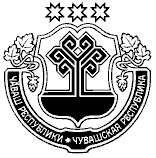 429409 , Чувашская Республика, Урмарский район, д.Кудеснеры, ул. Школьная, дом 2тел. 38-2-44 , e-mail: urmar-kudesoosh@rchuv.ruПриказ                                                № 15                                               Хушу09.10.2023      О проведении месячника «Здорового образа жизни» в школе.     В соответствии  с муниципальной программой «Развитие образования в Урмарском муниципальном округе  Чувашской Республики», утвержденной постановлением администрации Урмарского  муниципального округа  от 27.02.2023 № 224, в целях формирования у молодежи навыков ведения здорового образа жизни ПРИКАЗЫВАЮ:1. Провести акцию  « Молодежь за здоровый  образа жизни»  с 10 октября  по 30 ноября  2023 года;2. Николаевой  Л.Ю. подготовить  и утвердить план мероприятий по проведению  акции  « Молодежь  за здоровый  образа жизни» (Приложение)3.Классным руководителям 1-9 классов:- провести акцию «Молодежь  за здоровый  образа жизни»;- принять активное участие в организации и проведении данной  акции;- ход проведения данной акции освещать на официальном  сайте школы.4. Контроль за исполнением приказа возложить на заместителя директора по учебно-воспитательной работе Борисову А.О.И.о директора  школы:                                Г.Н.НиколаеваС приказом ознакомлены:                           А.О.Борисова						Л.Ю.Николаева